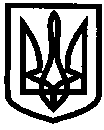 УКРАЇНАУПРАВЛІННЯ ОСВІТИІЗЮМСЬКОЇ МІСЬКОЇ РАДИХАРКІВСЬКОЇ ОБЛАСТІНАКАЗ05.09.2019											№ 323Відповідно до Закону України «Про освіту», Типового положення про атестацію педагогічних працівників, затвердженого наказом Міністерства освіти і науки України від 06.10.2010 № 930, зареєстрованого у Міністерстві юстиції України 14.12.2010 за № 1255/18550 (із змінами), з метою стимулювання цілеспрямованого безперервного підвищення рівня професійної компетентності педагогічних працівників, росту їх професійної майстерності, розвитку творчої ініціативи, підвищення престижу й авторитету, забезпечення ефективності освітнього процесуНАКАЗУЮ:1. Провести у 2019/2020 навчальному році атестацію педагогічних працівників закладів освіти м. Ізюм.2. Створити атестаційні комісії:2.1. ІІ рівня при управлінні освіти Ізюмської міської ради Харківської області та затвердити її персональний склад (додаток 1).2.2. І рівня при закладах дошкільної освіти та затвердити їх персональний склад (додаток 2).3. Затвердити графік засідань атестаційної комісії ІІ рівня при управлінні освіти Ізюмської міської ради Харківської області (додаток 3).4. Керівникам закладів освіти:4.1. Забезпечити організоване проведення атестації педагогічних працівників. 						Протягом 2019/2020 навчального року4.2. Створити атестаційні комісії І рівня.									До 20 вересня 2019 року4.3. Подати до атестаційних комісій відповідного рівня списки педагогічних працівників, які підлягають черговій атестації, із зазначенням строків проходження підвищення кваліфікації.									До 10 жовтня 2019 року4.4. Подати до атестаційних комісій відповідного рівня подання про присвоєння педагогічному працівнику кваліфікаційної категорії, педагогічного звання та у разі зниження ним рівня професійної діяльності.									До 10 жовтня 2019 року4.5. Подати до атестаційної комісії відповідного рівня характеристику діяльності педагогічного працівника у міжатестаційний період.									До 1 березня 2020 року5. Атестаційним комісіям І рівня:5.1. Затвердити списки педагогічних працівників, які атестуються.До 20 жовтня 2019 року 5.2. Затвердити графік роботи атестаційної комісії.		До 20 жовтня 2019 року5.3. Ознайомити з графіком проведення атестації під підпис працівників, що атестуються.									До 20 жовтня 2019 року5.4. Подати списки педагогічних працівників, які проходитимуть атестацію в 2019/2020 навчальному році, та копію посвідчення про курси підвищення кваліфікації до відділу кадрового та правового забезпечення управління освіти, за затвердженою формою (додаток 4).									До 20 жовтня 2019 року5.5. Вивчити педагогічну діяльність осіб, які атестуються.						До 15 березня 2020 року5.6. Ознайомити педагогічних працівників з характеристикою (під підпис).Не пізніше як за 10 днів до засідання атестаційної комісії5.7. Подати до атестаційної комісії ІІ рівня належним чином оформлені документи (атестаційні листи в 2-х примірниках, характеристика, бюлетені таємного голосування (додаток 5), списки осіб, які атестуються, витяг із наказу закладу освіти про підсумки засідання атестаційної комісії І рівня) на відповідність раніше присвоєної кваліфікаційної категорії «спеціаліст вищої категорії» та педагогічного звання, на присвоєння педагогічним працівникам кваліфікаційної категорії «спеціаліст вищої категорії» та присвоєння педагогічного звання.									До 28.03.2020 року6. Членам атестаційної комісії ІІ рівня вивчити педагогічну діяльність осіб, які атестуються на присвоєння кваліфікаційної категорії «спеціаліст вищої категорії», на відповідність раніше присвоєній кваліфікаційній категорії «спеціаліст вищої категорії», присвоєння педагогічного звання та на відповідність раніше присвоєному педагогічному званню, шляхом відвідування уроків (навчальних занять), позаурочних (позанавчальних) заходів, вивчення рівня навчальних досягнень учнів.7. Контроль за виконанням даного наказу покласти на заступника начальника управління освіти Мартинова В.О.Начальник управління освіти				О.В. БезкоровайнийЛесикТерновськаДодаток 1до наказу управління освітиІзюмської міської ради Харківської областівід 05.09.2019 № 323Склад атестаційної комісії ІІ рівняна 2019/2020 навчальний рікДодаток 2до наказу управління освітиІзюмської міської ради Харківської областівід 05.09.2019 № 323Склад атестаційної комісії І рівняпри закладах дошкільної освіти на 2019/2020 навчальний рік
Додаток 3до наказу управління освітиІзюмської міської ради Харківської областівід 05.09.2019 № 323Графік засіданьатестаційної комісії ІІ рівня Додаток 4до наказу управління освітиІзюмської міської ради Харківської областівід 05.09.2019 № 323Додаток 5до наказу управління освітиІзюмської міської ради Харківської областівід 05.09.2019 № 323105Примітка: Розмір бюлетеня 105 х 97Про атестацію педагогічних працівників закладів освіти м. Ізюм Харківської області у 2019/2020 навчальному роціГолова атестаційної комісіїГолова атестаційної комісіїГолова атестаційної комісії1Безкоровайний Олексій Вікторовичначальник управління освіти Заступник голови атестаційної комісіїЗаступник голови атестаційної комісіїЗаступник голови атестаційної комісії2Мартинов Віктор Олександровичзаступник начальника управління освіти Секретар атестаційної комісіїСекретар атестаційної комісіїСекретар атестаційної комісії3Терновська Наталія Станіславівна головний спеціаліст відділу кадрового та правового забезпечення управління освіти Члени атестаційної комісіїЧлени атестаційної комісіїЧлени атестаційної комісії4Лесик Олена Петрівна начальник відділу кадрового та правового забезпечення управління освіти 5Васько Наталія Олександрівнаначальник відділу змісту та якості освіти управління освіти 6Золотарьова Наталія Миколаївна начальник відділу науково-методичного та інформаційного забезпечення управління освіти 7Зміївська Рімма Станіславівнаголовний спеціаліст відділу змісту та якості освіти управління освіти 8Сергієнко Алла Іванівнаголовний спеціаліст відділу змісту та якості освіти управління освіти 9Філонова Наталія Олександрівнаголовний спеціаліст відділу змісту та якості освіти управління освіти 10Погоріла Тетяна Володимирівнаголовний спеціаліст відділу науково-методичного та інформаційного забезпечення управління освіти11Крикун Олена Вікторівнаголовний спеціаліст відділу науково-методичного та інформаційного забезпечення управління освіти 12Степанкіна Олена Олександрівназавідувач Ізюмського дошкільного навчального закладу (ясла-садок) № 4 комбінованого типу  Ізюмської міської ради Харківської області13Котенко Вікторія Віталіївнадиректор Ізюмської гімназії № 1 Ізюмської міської ради Харківської області14Савченко Тетяна Володимирівнаголова міської організації профспілкиІзюмський дошкільний навчальний заклад (ясла-садок) № 6 Ізюмської міської ради Харківської областіІзюмський дошкільний навчальний заклад (ясла-садок) № 6 Ізюмської міської ради Харківської областіІзюмський дошкільний навчальний заклад (ясла-садок) № 6 Ізюмської міської ради Харківської областіГолова атестаційної комісіїГолова атестаційної комісіїГолова атестаційної комісії1Глуходід Лариса Вікторівназавідувач ІДНЗ № 6 Заступник голови атестаційної комісіїЗаступник голови атестаційної комісіїЗаступник голови атестаційної комісії2Чорноріз Ірина Анатоліївнавихователь-методист ІДНЗ № 6 Секретар атестаційної комісіїСекретар атестаційної комісіїСекретар атестаційної комісії3Калиновська Тетяна Вячеславівнавихователь, голова ПК ІДНЗ № 6Члени атестаційної комісіїЧлени атестаційної комісіїЧлени атестаційної комісії4Агішева Світлана Русланівнаголовний спеціаліст відділу науково-методичного та інформаційного забезпечення управління освіти 5Денисенко Валентина Олексіївнаголовний спеціаліст відділу науково-методичного та інформаційного забезпечення управління освіти Ізюмський дошкільний навчальний заклад (ясла-садок) № 10Ізюмської міської ради Харківської областіІзюмський дошкільний навчальний заклад (ясла-садок) № 10Ізюмської міської ради Харківської областіІзюмський дошкільний навчальний заклад (ясла-садок) № 10Ізюмської міської ради Харківської областіГолова атестаційної комісіїГолова атестаційної комісіїГолова атестаційної комісії1Кириченко Владислава Олександрівназавідувач ІДНЗ № 10Заступник голови атестаційної комісіїЗаступник голови атестаційної комісіїЗаступник голови атестаційної комісії2Саратова Вікторія Олександрівнавихователь-методист ІДНЗ № 10 Секретар атестаційної комісіїСекретар атестаційної комісіїСекретар атестаційної комісії3Яковенко Лариса Вікторівнавихователь, голова ПК ІДНЗ № 10Члени атестаційної комісіїЧлени атестаційної комісіїЧлени атестаційної комісії4Васько Наталія Олександрівнаначальник відділу змісту та якості освіти управління освіти 5Золотарьова Наталія Миколаївна начальник відділу науково-методичного та інформаційного забезпечення управління освіти Дата засіданняатестаційної комісіїЗаклади освіти, установи міста02.04.20209-00- Заклади загальної середньої освіти (Ізюмська гімназія № 1 Ізюмської  міської ради Харківської області; Ізюмська гімназія № 3 Ізюмської  міської ради Харківської області);- Заклади дошкільної освіти;- Ізюмський центр дитячої та юнацької творчості Ізюмської міської ради Харківської області;- Комунальна організація  «Ізюмський інклюзивно-ресурсний центр» Ізюмської міської ради;- Інші установи міста.09.04.20209-00 - Заклади загальної середньої освіти.№ з/пЗакладП.І.Б.ПосадаНа що претендуєПідвищення кваліфікаціїПідвищення кваліфікаціїПідвищення кваліфікаціїПідвищення кваліфікації№ з/пЗакладП.І.Б.ПосадаНа що претендуєдатаформанапрям курсівкількість годинА-2020Ізюмський дошкільний навчальний заклад (ясла-садок) № __ комбінованого типу Ізюмської міської ради Харківської областіБюлетень таємного голосуванняПрізвище   ім’я   по батькові (повністю)Присвоїти педагогічне звання«Вихователь-методист»За _____   Проти ____   Утримались _____97